СОБРАНИЕмуниципального образования«Холмский городской округ»РЕШЕНИЕот 26.01.2023 г. № 62/6-526В соответствии с Федеральным законом от 01.07.2021 № 255-ФЗ «О внесении изменений в Федеральный закон «Об общих принципах организации и деятельности контрольно-счетных органов субъектов Российской Федерации и муниципальных образований» и отдельные законодательные акты Российской Федерации», Федеральным закон от 07.02.2011 № 6-ФЗ «Об общих принципах организации и деятельности контрольно-счетных органов субъектов Российской Федерации и муниципальных образований», руководствуясь частью 3 статьи 30 Устава муниципального образования «Холмский городской округ», Собрание муниципального образования «Холмский городской округ»РЕШИЛО:1. Внести в Положение о Контрольно-счетной палате муниципального образования «Холмский городской округ», утвержденное решением Собрания муниципального образования «Холмский городской округ» от 07.02.2014 № 6/5-63 следующие изменения и дополнения:1) абзац 2 части 6 статьи 1 изложить в следующей редакции:«694620, Сахалинская область, Холмский район, г. Холмск, Пл. Ленина, д. 5, офис 12.»;2) в статье 3 после слова «независимости» дополнить словом «, открытости»;3) часть 2 статьи 4 изложить в следующей редакции:«2. Должность председателя Контрольно-счетной палаты относится к муниципальной должности.4) статью 4 дополнить частью 2.1 в следующей редакции:«2.1. Председатель Контрольно-счетной палаты назначается на период полномочий Собрания муниципального образования «Холмский городской округ», принявшего решение об его назначении.»;5) статью 4 дополнить частью 4.1 следующего содержания:«4.1. Штатная численность Контрольно-счетной палаты определяется правовым актом Собрания муниципального образования «Холмский городской округ» по представлению председателя Контрольно-счетной палаты с учетом необходимости выполнения возложенных законодательством полномочий, обеспечения организационной и функциональной независимости Контрольно-счетной палаты.»;6) часть 5 статьи 4 изложить в следующей редакции:«5. Структура Контрольно-счетной палаты определяется в порядке, установленном нормативным правовым актом Собрания муниципального образования «Холмский городской округ.»;7) в пункте 3 части 2 статьи 5 слово «Главой» заменить словом «Мэром»;8) статью 5 дополнить частью 7 следующего содержания:«7. Собрание муниципального образования «Холмский городской округ» вправе обратиться в Контрольно-счетную палату Сахалинской области за заключением о соответствии кандидатур на должность председателя Контрольно-счетной палаты квалификационным требованиям, установленным Федеральным законом от 07.02.2011 № 6-ФЗ «Об общих принципах организации и деятельности контрольно-счетных органов субъектов Российской Федерации и муниципальных образований.».9) часть 1 статьи 6 изложить в следующей редакции:«1. На должность председателя Контрольно-счетной палаты назначается гражданин Российской Федерации, соответствующий следующим квалификационным требованиям:1) наличие высшего образования;2) опыт работы в области государственного, муниципального управления, государственного, муниципального контроля (аудита), экономики, финансов, юриспруденции не менее пяти лет;3) знание Конституции Российской Федерации, федерального законодательства, в том числе бюджетного законодательства Российской Федерации и иных нормативных правовых актов, регулирующих бюджетные правоотношения, законодательства Российской Федерации о противодействии коррупции, Устава Сахалинской области и иных нормативных правовых актов, Устава муниципального образования «Холмский городской округ» и иных муниципальных правовых актов применительно к исполнению должностных обязанностей, а также общих требований к стандартам внешнего государственного и муниципального аудита (контроля) для проведения контрольных и экспертно-аналитических мероприятий контрольно-счетными органами субъектов Российской Федерации и муниципальных образований, утвержденных Счетной палатой Российской Федерации.».10) статью 6 дополнить частью 1.1 следующего содержания:«1.1. Порядок проведения проверки соответствия кандидатур на должность председателя Контрольно-счетной палаты квалификационным требованиям, указанным в части 1 настоящей статьи, в случае, предусмотренном частью 11 статьи 6 Федерального закона Федеральным законом от 07.02.2011 № 6-ФЗ «Об общих принципах организации и деятельности контрольно-счетных органов субъектов Российской Федерации и муниципальных образований», устанавливается Контрольно-счетной палатой Сахалинской области.».11) часть 2 статьи 6 дополнить пунктом 4.1 следующего содержания:«4.1) прекращения гражданства Российской Федерации или наличия гражданства (подданства) иностранного государства либо вида на жительство или иного документа, подтверждающего право на постоянное проживание гражданина Российской Федерации на территории иностранного государства;»;12) в части 3 статьи 6 слово «Главой» заменить словом «Мэром»;13) статью 8 изложить в следующей редакции:«Статья 8. Полномочия Контрольно-счетной палаты1. Контрольно-счётная палата осуществляет следующие полномочия:1) организация и осуществление контроля за законностью и эффективностью использования средств бюджета муниципального образования «Холмский городской округ», а также иных средств в случаях, предусмотренных законодательством Российской Федерации;2) экспертиза проектов бюджета муниципального образования «Холмский городской округ», проверка и анализ обоснованности его показателей;3) внешняя проверка годового отчета об исполнении бюджета муниципального образования «Холмский городской округ»;4) проведение аудита в сфере закупок товаров, работ и услуг в соответствии с Федеральным законом от 5 апреля 2013 года № 44-ФЗ «О контрактной системе в сфере закупок товаров, работ, услуг для обеспечения государственных и муниципальных нужд»;5) оценка эффективности формирования муниципальной собственности, управления и распоряжения такой собственностью и контроль за соблюдением установленного порядка формирования такой собственности, управления и распоряжения такой собственностью (включая исключительные права на результаты интеллектуальной деятельности);6) оценка эффективности предоставления налоговых и иных льгот и преимуществ, бюджетных кредитов за счет средств бюджета муниципального образования «Холмский городской округ», а также оценка законности предоставления муниципальных гарантий и поручительств или обеспечения исполнения обязательств другими способами по сделкам, совершаемым юридическими лицами и индивидуальными предпринимателями за счет средств местного бюджета и имущества, находящегося в муниципальной собственности;7) экспертиза проектов муниципальных правовых актов в части, касающейся расходных обязательств муниципального образования «Холмский городской округ», экспертиза проектов муниципальных правовых актов, приводящих к изменению доходов бюджета муниципального образования «Холмский городской округ», а также муниципальных программ (проектов муниципальных программ);8) анализ и мониторинг бюджетного процесса в муниципальном образовании «Холмский городской округ», в том числе подготовка предложений по устранению выявленных отклонений в бюджетном процессе и совершенствованию бюджетного законодательства Российской Федерации;9) проведение оперативного анализа исполнения и контроля за организацией исполнения бюджета муниципального образования «Холмский городской округ» в текущем финансовом году, ежеквартальное представление информации о ходе исполнения бюджета муниципального образования «Холмский городской округ», о результатах проведенных контрольных и экспертно-аналитических мероприятий в Собрание муниципального образования «Холмский городской округ» и мэру муниципального образования «Холмский городской округ»;10) осуществление контроля за состоянием муниципального внутреннего и внешнего долга;11) оценка реализуемости, рисков и результатов достижения целей социально-экономического развития муниципального образования «Холмский городской округ», предусмотренных документами стратегического планирования Холмского городского округа, в пределах компетенции Контрольно-счётной палаты;12) участие в пределах полномочий в мероприятиях, направленных на противодействие коррупции;13) иные полномочия в сфере внешнего муниципального финансового контроля, установленные федеральными законами, законами Сахалинской области, Уставом муниципального образования «Холмский городской округ» и нормативными правовыми актами Собрания муниципального образования «Холмский городской округ».2. Внешний государственный и муниципальный финансовый контроль осуществляется Контрольно-счетной палатой:1) в отношении органов местного самоуправления и муниципальных органов, муниципальных учреждений и унитарных предприятий муниципального образования «Холмский городской округ», а также иных организаций, если они используют имущество, находящееся в муниципальной собственности муниципального образования «Холмский городской округ»;2) в отношении иных лиц в случаях, предусмотренных Бюджетным кодексом Российской Федерации и другими федеральными законами.»;14) часть 2 статьи 10 изложить в следующей редакции:«2. Стандарты внешнего муниципального финансового контроля для проведения контрольных и экспертно-аналитических мероприятий утверждаются Контрольно-счетной палатой в соответствии с общими требованиями, утвержденными Счетной палатой Российской Федерации.»;15) в части 3 статьи 11 слова «предложения и запросы Главы» заменить словами «предложения Мэра»;16) в части 4 статьи 11 слова «предложения и запросы Главы» заменить словами «предложения Мэра»;17) в части 5 статьи 11 слова «предложения и запросы Главы» заменить словами «предложения Мэра»;18) статью 15 дополнить частью 2.1 следующего содержания:«2.1. Руководители проверяемых органов и организаций обязаны обеспечивать соответствующих должностных лиц Контрольно-счетной палаты, участвующих в контрольных мероприятиях, оборудованным рабочим местом с доступом к справочным правовым системам, информационно-телекоммуникационной сети Интернет.»;19) в части 1 статьи 16 после слов «финансовый контроль» дополнить словами «или которые обладают информацией, необходимой для осуществления внешнего муниципального финансового контроля»;20) в части 6 статьи 16 слова «Финансовое управление» заменить словами «Департамент финансов»;21) статью 16 дополнить частью 10 следующего содержания:«10. При осуществлении внешнего муниципального финансового контроля Контрольно-счетной палате предоставляется необходимый для реализации их полномочий постоянный доступ к и муниципальным информационным системам в соответствии с законодательством Российской Федерации об информации, информационных технологиях и о защите информации, законодательством Российской Федерации о государственной и иной охраняемой законом тайне.»;22) в части 1 статьи 17 слова «их рассмотрения и» исключить, после слова «выявленных» дополнить словами «бюджетных и иных»;23) в части 3 статьи 17 «в течение одного месяца со дня получения представления» заменить словами «в указанный в представлении срок или, если срок не указан, в течение 30 дней со дня его получения», слово «рассмотрения» заменить словом «выполнения»;24) статью 17 дополнить частью 3.1 следующего содержания:«3.1. Срок выполнения представления может быть продлен по решению Контрольно-счетной палаты, но не более одного раза.».25) в части 4 статьи 17 после слов «их пресечению и предупреждению,» дополнить словами «невыполнения представлений Контрольно-счетной палаты,»;26) часть 7 статьи 17 изложить в следующей редакции:«7. Предписание Контрольно-счетной палаты должно быть исполнено в установленные в нем сроки. Срок выполнения предписания может быть продлен по решению контрольно-счетного органа, но не более одного раза.»;27) часть 8 стать 17 изложить в следующей редакции:«8. Невыполнение представления или предписания Контрольно-счетной палаты влечет за собой ответственность, установленную законодательством Российской Федерации.»;28) статью 19 дополнить частью 1.1 следующего содержания:«1.1. Контрольно-счетная палата вправе на основе заключенных соглашений о сотрудничестве и взаимодействии привлекать к участию в проведении контрольных и экспертно-аналитических мероприятий контрольные, правоохранительные и иные органы и их представителей, а также на договорной основе аудиторские, научно-исследовательские, экспертные и иные учреждения и организации, отдельных специалистов, экспертов, переводчиков.»;29) статью 22 изложить в следующей редакции:«Статья 22. Материальное и социальное обеспечение должностных лиц Контрольно-счетной палаты1. Должностным лицам Контрольно-счетной палаты гарантируются денежное содержание (вознаграждение), ежегодные оплачиваемые отпуска (основной и дополнительные), профессиональное развитие, в том числе получение дополнительного профессионального образования, а также другие меры материального и социального обеспечения, установленные для лиц, замещающих муниципальные должности и должности муниципальной службы муниципального образования «Холмский городской округ» (в том числе по медицинскому и санаторно-курортному обеспечению, бытовому, транспортному и иным видам обслуживания).2. Меры по материальному и социальному обеспечению председателя, заместителя председателя, аудиторов, инспекторов и иных работников аппарата Контрольно-счетной палаты устанавливаются муниципальными правовыми актами муниципального образования «Холмский городской округ» в соответствии с настоящим Федеральным законом, другими федеральными законами и законами субъекта Российской Федерации.».2. Подпункт 3 пункта 1 настоящего решения вступает в законную силу с 01.10.2023.3. Опубликовать настоящее решение в газете «Холмская панорама».4. Контроль за исполнением настоящего решения возложить на председателя Собрания муниципального образования «Холмский городской округ» (Е.И. Силкина).Мэр муниципального образования«Холмский городской округ»							Д.Г. ЛюбчиновО внесении изменений и дополнений в Положение о Контрольно-счетной палате муниципального образования «Холмский городской округ», утвержденное решением Собрания муниципального образования «Холмский городской округ» от 07.02.2014 № 6/5-63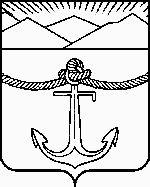 